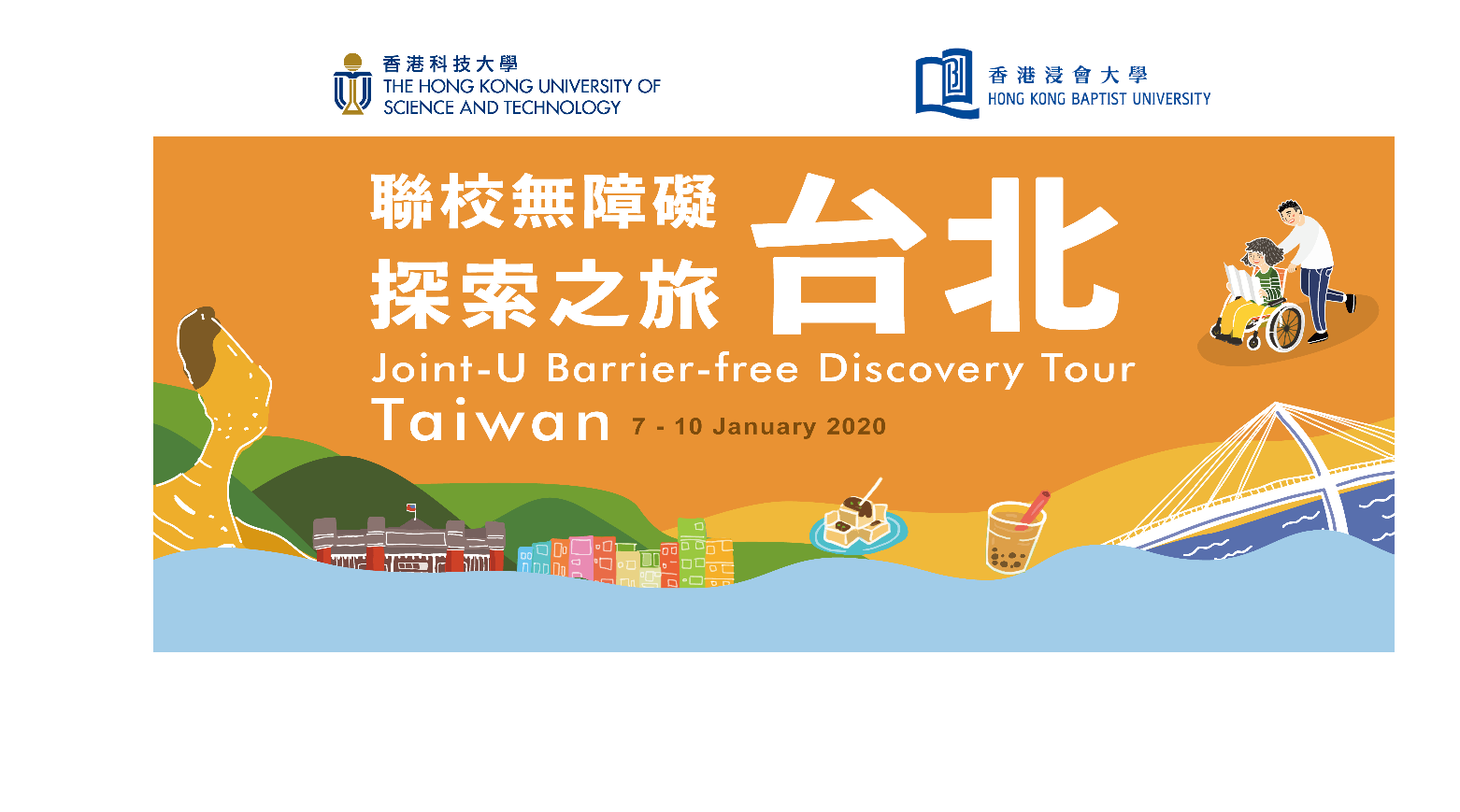 Health Declaration FormThis medical form helps the Organizers to ensure a safe experience for you. We urge you to be completely thorough in providing us with the information requested. Information provided will be handled with strict confidence and with accordance to the University’s data privacy policy and that in Hong Kong.Personal InformationMedical ConditionHave you ever had the following medical condition(s)? Please put a  tick “” in the box(es) below: If you have had the any of the above medical condition(s), please provide further details:Allergies / Dietary RestrictionsDo you have any allergies or dietary restrictions?If Yes, please specify:HospitalizationHave you ever undergone any surgery or been hospitalized for observation or treatment in the past 3 years?If Yes, please specify:MedicationAre you on medication at the moment?If Yes, please specify:Personal Information Collection StatementFor data collected from or generated by the organizers or applicants during the Tour’s application process, the Organizers pledge to meet the standard of personal data privacy protection, in complying with the requirements of the Personal Data (Privacy) Ordinance. Data collected will be kept confidential, and they may be transferred to departments / administrative offices within the Organizers, the partnering organization(s), the University Grants Committee, medical institutions, if any, for processing, use and emergency. For further details on the University’s Privacy Policy, please visits:  HKBU:  https://www.hkbu.edu.hk/tch/about/privacy.jspHKUST: http://www.ust.hk/privacy-policy/Participant's Signature:						Date:			Full Name (Eng):Full Name (Chi):Student ID:Date of Birth:Anaemia 貧血Hereditary disease 遺傳疾病Asthma 哮喘Measles 麻疹Cancer 癌症Mental illness 精神病患Cardiovascular diseases 心血管疾病Physical disability 肢體傷殘Convulsion 痙攣Tuberculosis 结核病Diabetes 糖尿病Viral hepatitis 肝炎Epilepsy 癲癇Vision impairment 視障Hearing impairment 聽障Whooping cough / Pertussis 百日咳Haemophilia 血友病NONE of the aboveOthers, please specify:Others, please specify:Others, please specify:YesNoYesNoYesNoDECLARATION AND DISCLAIMERI hereby declare that the above information provided is, to the best of my knowledge, complete and true.I certify that I am physically fit to participate in this overseas tour, implying that I have no medical or physical conditions that could interfere with my safety or safety of others, or if I do, I have consulted a doctor in advance, and I am willing to assume and bear the consequential costs of any risks that may be created, directly or indirectly, by any such condition.I agree that my personal data may be used by the Hong Kong University of Science and Technology and the Hong Kong Baptist University, as well as the appointed tour guides and instructors of the overseas tour for administration, organizing the tour and emergencies.In consideration for being allowed to participate in this Initiative, I agree to hold harmless to the HKUST/ HKBU and its staff members conducting the events from any and all claims, suits, losses, or related causes of action for damages, including, but not limited to, such claims that may result from my illness, injury or death, accidental or otherwise, during, or arising in any way from, the events. The Organizers reserve the right to decline any participant whose health condition is perceived as interfering safety of the individual or the group.